РОССИЙСКАЯ ФЕДЕРАЦИЯКОСТРОМСКАЯ ОБЛАСТЬ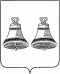 СОБРАНИЕ ДЕПУТАТОВМАКАРЬЕВСКОГО МУНИЦИПАЛЬНОГО РАЙОНАР Е Ш Е Н И Еот 14 декабря 2016 года                           №27                                               О Положении о создании условий для организации досуга и обеспечения жителей Макарьевского муниципального района Костромской области услугами организаций культурыВ соответствии со статьей 15 Федерального закона от 6 октября 2003 года N 131-ФЗ "Об общих принципах организации местного самоуправления в Российской Федерации", Законом Российской Федерации от 9 октября 1992 года N 3612-1 "Основы законодательства Российской Федерации о культуре" и Уставом Макарьевского муниципальный район Костромской области Собрание депутатов Макарьевского муниципального районаР Е Ш И Л О:1. Утвердить прилагаемое положение о создании условий для организации досуга и обеспечения жителей Макарьевского муниципального района Костромской области услугами организаций культуры.2. Настоящее решение направить главе Макарьевского муниципального района для подписания и официального опубликования.3. Настоящее решение вступает в силу со дня опубликования.Глава						           Председатель Собрания депутатовМакарьевского муниципального района      Макарьевского муниципального района  Костромской области:                                      Костромской области:                                                       А.А. Комаров                                                 Ю.Ю. МетелкинПриложениек решениюСобрания депутатовМакарьевскогомуниципального районаКостромской областиот 14 декабря 2016 года N 27Положение о создании условий для организации досугаи обеспечении жителей Макарьевского муниципального районаКостромской области услугами организаций культурыНастоящее Положение разработано в соответствии с Федеральным законом от 6 октября 2003 года N 131-ФЗ "Об общих принципах организации местного самоуправления в Российской Федерации", Законом Российской Федерации от 9 октября 1992 года N 3612-1 "Основы законодательства Российской Федерации о культуре" и определяет условия, создаваемые для организации досуга жителей Макарьевского муниципального района Костромской области и обеспечения их услугами организаций культуры.1. Общие положения1. В настоящем Положении под организацией досуга понимается комплекс мероприятий по организации свободного времени населения; под услугой - культурные блага, предоставляемые организациями культуры для удовлетворения гражданами своих культурных потребностей.2. Полномочия Собрания депутатов Макарьевского муниципальногорайона Костромской области в сфере создания условий дляорганизации досуга и обеспечения жителей Макарьевскогомуниципального района Костромской области услугамиорганизаций культуры2. К полномочиям Собрания депутатов Макарьевского муниципального района Костромской области в сфере создания условий для организации досуга и обеспечения жителей Макарьевского муниципального района Костромской области услугами организаций культуры относятся:1) осуществление нормативного правового регулирования в сфере создания условий для организации досуга и обеспечения жителей Макарьевского муниципального района Костромской области услугами организаций культуры;2) установление порядка по созданию условий организации досуга жителей Макарьевского муниципального района Костромской области и обеспечения их услугами организаций культуры;3) осуществление иных полномочий в сфере культуры в соответствии с действующим законодательством.3. Полномочия администрации Макарьевского муниципальногорайона Костромской области в сфере создания условий дляорганизации досуга и обеспечения жителей Макарьевскогомуниципального района Костромской области услугамиорганизаций культуры3. Администрация Макарьевского муниципального района Костромской области осуществляет следующие полномочия в сфере создания условий для организации досуга и обеспечения жителей Макарьевского муниципального района Костромской области услугами организаций культуры:1) создает организационные, социально-экономические условия для образования и развития на территории Макарьевского муниципального района Костромской области организаций культуры различных организационно-правовых форм;2) определяет основные направления политики Макарьевского муниципального района Костромской области в сфере создания условий для организации досуга и обеспечения жителей Макарьевского муниципального района Костромской области услугами организаций культуры;3) создает условия для всеобщего эстетического воспитания и массового начального художественного образования посредством поддержки и развития сети специальных учреждений и организаций - школ, студий, курсов, любительского искусства (самодеятельного художественного творчества), культурно-досуговой деятельности;4) определяет условия и порядок деятельности муниципальных учреждений культуры;5) создает условия для инвестирования средств в деятельность организаций культуры;6) создает условия для сохранения целостности музейных, фото-, документальных, иных фондов и их функционирования, находящихся в муниципальной собственности;7) передает муниципальным учреждениям культуры имущество, необходимое для организации досуга и обеспечения жителей Макарьевского муниципального района Костромской области культурными услугами, и закрепляет его за муниципальным учреждением культуры на праве оперативного управления в соответствии с действующим законодательством;8) осуществляет иные мероприятия по созданию условий для организации досуга жителей Макарьевского муниципального района Костромской области и обеспечения их услугами организаций культуры.4. Порядок организации досуга жителей Макарьевскогомуниципального района Костромской области иобеспечения их услугами организаций культуры4.1. В целях организации досуга и обеспечения жителей услугами организаций культуры на территории Макарьевского муниципального района Костромской области могут создаваться и действовать в соответствии с действующим законодательством Российской Федерации организации культуры различных организационно-правовых форм по следующим направлениям:1) художественная литература, кинематография, сценическое, театральное, музыкальное, изобразительное и декоративно-прикладное искусство, фотоискусство, дизайн, другие виды и жанры искусства;2) художественные народные промыслы и ремесла, народная культура в таких ее проявлениях, как языки, говоры, фольклор, обычаи, обряды;3) музейное дело и коллекционирование;4) книгоиздание, библиотечное дело;5) иная деятельность, в результате которой создаются, сохраняются, распространяются и осваиваются культурные ценности.4.2. Организации культуры самостоятельно осуществляют культурно-досуговую, творческую, профессиональную и экономическую деятельность в пределах имеющихся ресурсов в соответствии с действующим законодательством Российской Федерации.4.3. Администрация Макарьевского муниципального района Костромской области не вмешивается в творческую деятельность организаций культуры, за исключением случаев, предусмотренных законодательством Российской Федерации.5. Условия организации досуга жителей Макарьевскогомуниципального района Костромской области иобеспечения их услугами организаций культуры5.1. Настоящее Положение определяет возрастные категории участников культурно-досуговых мероприятий:1) первая возрастная группа - дети в возрасте до 14 лет;2) вторая возрастная группа - несовершеннолетние в возрасте от 14 до 18 лет;3) третья возрастная группа - граждане в возрасте от 18 лет и старше.5.2. Культурно-досуговые мероприятия проводятся:1) для первой возрастной группы до 21-00 часа;2) для второй возрастной группы до 22-00 часов.5.3. Запрещается проведение культурно-досуговых мероприятий для вышеуказанных возрастных групп после установленного времени.Для третьей возрастной группы:1) в будние дни, в выходные дни и дни, предшествующие рабочим дням, до 23-00 часов;2) в предвыходные, предпраздничные и праздничные дни до 01-00 часа (при принятии соответствующего НПА)5.4. Запрещается проведение культурно-досуговых мероприятий для вышеуказанной возрастной группы после установленного времени, за исключением случаев, когда они проводятся в отдельно стоящих зданиях или местах, удаленных от жилых домов согласно санитарным нормам.5.5. Запрещается:1) проведение различных игр, конкурсов, викторин, наносящих вред нравственному воспитанию детей и подростков;2) нахождение на культурно-досуговом мероприятии в состоянии алкогольного, наркотического, токсического опьянения.5.6. Организации культуры обязаны обеспечить:1) общественный порядок во время проведения мероприятий;2) соблюдение санитарных норм;3)соблюдение правил противопожарной безопасности.6. Организация досуга жителей Макарьевскогомуниципального района Костромской области6.1. Порядок создания муниципальных учреждений культуры устанавливается нормативным правовым актом Собрания депутатов Макарьевского муниципального района Костромской области, принятым в соответствии с действующим законодательством Российской Федерации.6.2. Муниципальное имущество, предназначенное для организации досуга жителей Макарьевского муниципального района Костромской области, может быть сдано в аренду организациям любых форм собственности, кроме случаев, предусмотренных Федеральным законом от 22 ноября 1995 года N 171-ФЗ "О государственном регулировании производства и оборота этилового спирта, алкогольной и спиртосодержащей продукции", Федеральным законом от 7 марта 2005 года N 11-ФЗ "Об ограничении розничной продажи и потребления (распития) пива и напитков, изготавливаемых на его основе", Федеральным законом от 10 июля 2001 года N 87-ФЗ "Об ограничении курения табака", Федеральным законом от 13 марта 2006 года N 38-ФЗ "О рекламе", Федеральным законом от 11 июля 2001 года N 95-ФЗ "О политических партиях". В этом случае доходы от аренды указанного имущества направляются на обеспечение расходных обязательств Макарьевского муниципального района Костромской области по организации досуга жителей поселений.